실시간 탐지 시나리오 삭제목록에서 시나리오를 선택하고 삭제 버튼을 클릭하면 삭제 여부를 다시 확인합니다. 대화상자에서 삭제 버튼을 클릭하면 해당 시나리오가 삭제됩니다.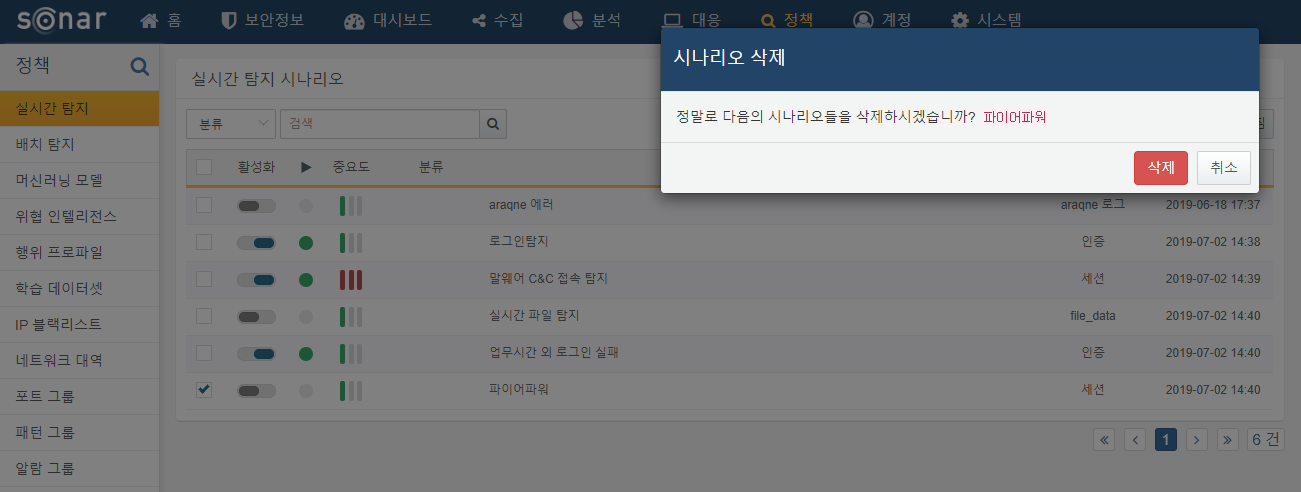 